Health Website SourcesWebsite:   Centers for Disease Control and PreventionPublisher:   Centers for Disease Control and PreventionE publication:    August 10, 2015 OR PAGE LAST REVIEWED can be found at the bottom of the articleWebsite:  Mayo ClinicPublisher:  Foundation for Medical Education and ResearchE publication:  Varies:  check for date below the icons for Facebook and Twitter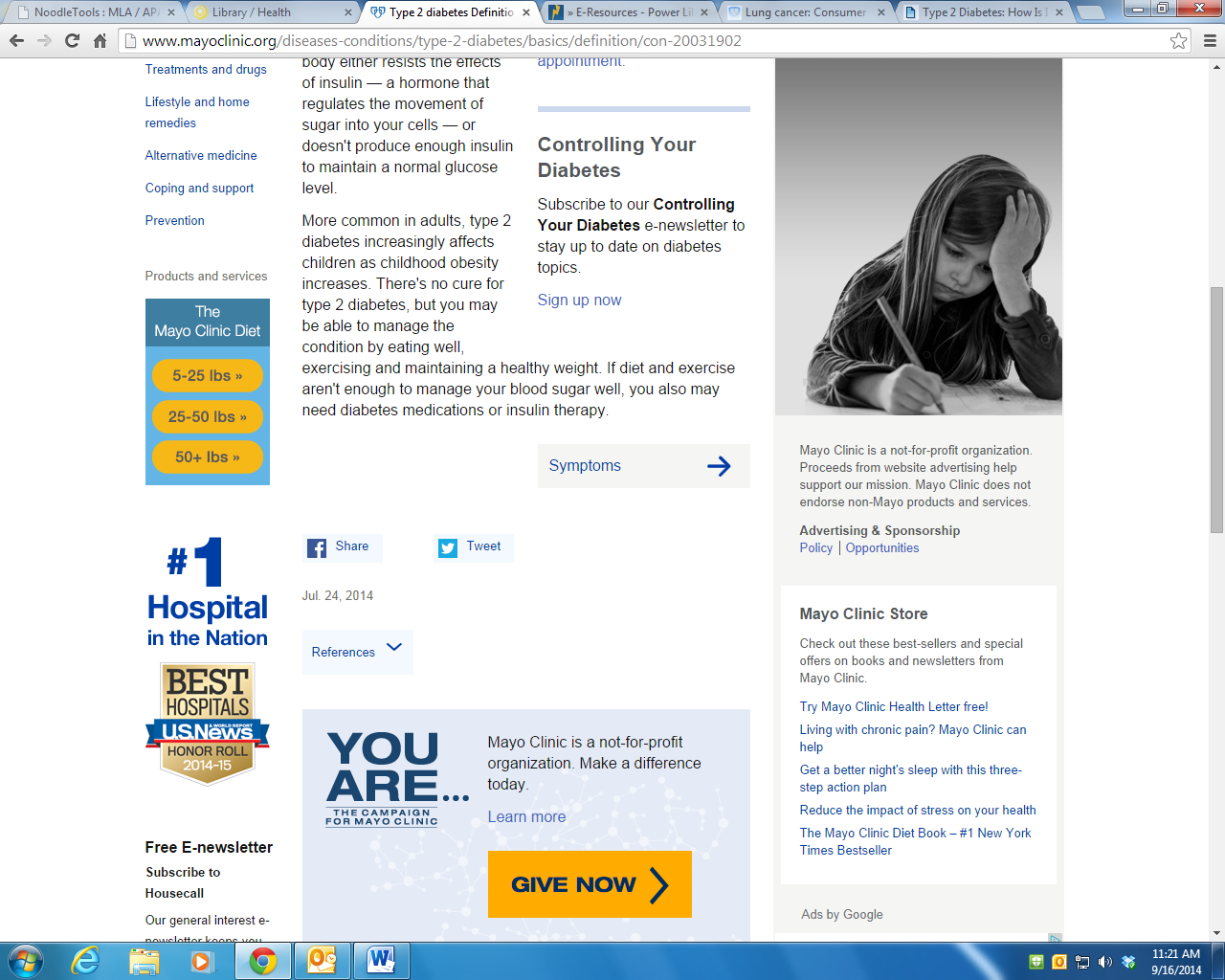 Website:  WebMDPublisher:  WebMD, LLCE publication:  Varies:  Look for LAST UPDATED at the base of the article.Website:  MedlinePlusPublisher:  U.S. National Library of MedicineE publication:  Varies:  Look for UPDATED at the bottom of the article.Website:  HealthFinder.govPublisher:  US Department of Health and Human ServicesE publication:  Look for CONTENT LAST UPDATED at the base of the article OR a date above the live link.Website:  TeensHealthPublisher:  The Nemours FoundationE publication:   Varies: look at end of the article for DATE REVIEWED…may appear on a different pageDatabase:  Consumer Health CompletePublisher:  EBSCO Industries, Inc.E publication:  2016